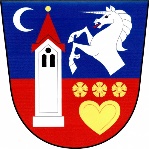 INFORMACEo konání veřejného zasedání Zastupitelstva obce Radkova Lhota Obecní úřad Radkova Lhota v souladu s ustanovením § 93 odst. 1 zákona č. 128/2000 Sb., o obcích (obecní zřízení), v platném znění, informuje o konání veřejného zasedání Zastupitelstva obce Radkova Lhota, svolaného starostou obce   v souladu s § 92 odst. 1 zákona o obcích. Vyvěšeno 13.2.2019						SejmutoMísto konání:Obec Radkova Lhota – místnost obecního úřadu, Radkova Lhota č. p. 20Doba konání:20.2. 2019 od 18:00Navržený 
program:ZahájeníUrčení ověřovatelů zápisu (§ 95 odst. 1 zákona o obcích) a zapisovateleSchválení programuPronájem(pacht) obecních pozemků p.č. 467, 468, 474 Prodej pozemku parc. č. 444Příspěvek na kulturní akci LhotskoPůjčka pí. FrýželkovéVyslovení souhlasu se vznikem pracovně právního vztahu mezi obcí a členy zastupitelstvaSeznámení s průběhem a závěrečnou zprávou inventurRůznéRadkova Lhota 12.2.2019